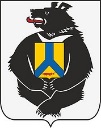 АДМИНИСТРАЦИЯСУЛУКСКОГО СЕЛЬСКОГО ПОСЕЛЕНИЯВерхнебуреинского муниципального районаХабаровского краяПОСТАНОВЛЕНИЕот 18.12.2023 г. № 82                                                                                  п. СулукОб организации аукциона на право заключения договора аренды объектов муниципального имущества	В соответствии с Федеральным законом от 26.07.2006 № 135-ФЗ «О защите конкуренции» и приказом Федеральной антимонопольной службы от 10.02.2010 № 67 «О порядке проведения конкурсов или аукционов на право заключения договоров аренды, договоров безвозмездного пользования, договоров доверительного управления имуществом, иных договоров, предусматривающих переход прав владения и (или) пользования в отношении государственного или муниципального имущества, и перечне видов имущества, в отношении которого заключение указанных договоров может осуществляться путем проведения торгов в форме аукциона», администрация Верхнебуреинского муниципального района Хабаровского краяПОСТАНОВЛЯЕТ:1. Заключить договор аренды объектов муниципального имущества, находящихся в муниципальной собственности Сулукского сельского поселения Верхнебуреинского муниципального района Хабаровского края, путем проведения торгов в форме аукциона.	2.  Утвердить прилагаемую документацию по проведению аукциона на право заключения договора аренды объектов муниципального имущества, указанного в приложении к настоящему постановлению.	3. Аукционной комиссии организовать проведение аукциона на право заключения договора аренды объектов муниципального имущества, указанного в приложении к настоящему постановлению.	4. Контроль за исполнением настоящего постановления оставляю за собой.	5. Настоящее постановление вступает в силу после его официального опубликования(обнародования).Глава сельского поселения                                                               К.А. Ванюнин